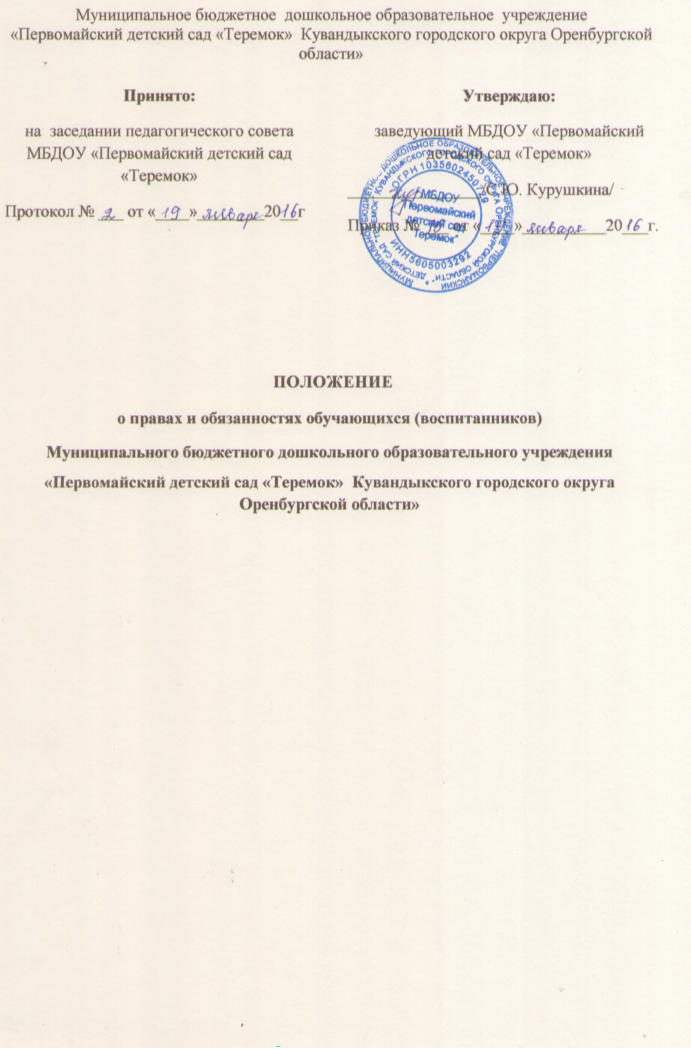 1. Настоящее Положение о правах и обязанностях обучающихся(воспитанников) (далее по тексту – Положение) МБДОУ «Первомайский детский сад «Теремок» (далее учреждение) разработано в соответствии со статьями 34,43 Федерального закона "Об образовании в Российской Федерации", Федеральных государственных образовательных стандартов общего образования и устанавливает:1.2. Права и обязанности обучающихсяОбучающимся предоставляются академические права на:- предоставление условий для обучения с учетом особенностей ихпсихофизического развития и состояния здоровья, в том числе получениесоциально-педагогической и психологической помощи;- обучение по индивидуальному учебному плану, в том числе ускоренноеобучение, в пределах осваиваемой образовательной программы в порядке,установленном локальными нормативными актами;- освоение наряду с учебными предметами, курсами, дисциплинами(модулями) по осваиваемой образовательной программе любых другихучебных предметов, курсов, дисциплин (модулей), преподаваемых в МБДОУ «Первомайский детский сад «Теремок», в установленном ею порядке, а также преподаваемых в других организациях, осуществляющих образовательную деятельность, учебных предметов, курсов, дисциплин (модулей);- уважение человеческого достоинства, защиту от всех форм физического ипсихического насилия, оскорбления личности, охрану жизни и здоровья;- свободу совести, информации, свободное выражение собственных взглядов и убеждений;- каникулы; - плановые перерывы при получении образования для отдыха ииных социальных целей в соответствии с законодательством об образованиии календарным учебным графиком МБДОУ «Первомайский детский сад «Теремок»;- академический отпуск в порядке и по основаниям, которые установленыфедеральным органом исполнительной власти, осуществляющим функции повыработке государственной политики и нормативно-правовому регулированию в сфере образования;- перевод в другую образовательную организацию, реализующую образовательную программу дошкольного образования, в порядке,предусмотренном федеральным органом исполнительной власти,осуществляющим функции по выработке государственной политики инормативно-правовому регулированию в сфере образования;- ознакомление со свидетельством о государственной регистрации, с уставом, с лицензией на осуществление образовательной деятельности, сосвидетельством о государственной аккредитации, с учебной документацией,другими документами, регламентирующими организацию и осуществлениеобразовательной деятельности в образовательной организации;- обжалование актов МБДОУ «Первомайский детский сад «Теремок» в установленном законодательством Российской Федерации порядке;- бесплатное пользование библиотечно-информационными ресурсами,учебными изданиями;- развитие своих творческих способностей и интересов, включая участие вконкурсах, олимпиадах, выставках, смотрах, физкультурных мероприятиях,спортивных мероприятиях, в том числе в официальных спортивныхсоревнованиях, и других массовых мероприятиях;- опубликование своих работ в изданиях образовательной организации набесплатной основе;- поощрение за успехи в учебной, физкультурной, спортивной,общественной, научной, научно-технической, творческой,экспериментальной и инновационной деятельности;- иные академические права, предусмотренные Федеральным законом РФ"Об образовании в Российской Федерации" № 273-ФЗ, иными нормативнымиправовыми актами Российской Федерации, локальными нормативнымиактами МБДОУ «Первомайский детский сад «Теремок».1.2. Обучающиеся обязаны:- добросовестно осваивать образовательную программу МБДОУ «Первомайский детский сад «Теремок, выполнять индивидуальный учебный план, в том числе посещать предусмотренные учебным планом или индивидуальным учебным планом учебные занятия, осуществлять самостоятельную подготовку к занятиям, выполнять задания, данные педагогическими работниками в рамках образовательной программы;- выполнять требования устава МБДОУ «Первомайский детский сад «Теремок», осуществляющей образовательную деятельность, правил внутреннего распорядка;- заботиться о сохранении и об укреплении своего здоровья, стремиться кнравственному, духовному и физическому развитию исамосовершенствованию;- уважать честь и достоинство других обучающихся и работников МБДОУ «Первомайский детский сад «Теремок», осуществляющей образовательную деятельность, не создавать препятствий для получения образования другими обучающимися;- бережно относиться к имуществу МБДОУ «Первомайский детский сад «Теремок».Иные обязанности обучающихся, устанавливаются Федеральным закономРФ "Об образовании в Российской Федерации" № 273-ФЗ, иными федеральными законами, договором об образовании МБДОУ «Первомайский детский сад «Теремок».Дисциплина в МБДОУ «Первомайский детский сад «Теремок» поддерживается на основе уважения человеческого достоинства обучающихся, педагогических работников. Применение физического и (или) психического насилия по отношению к обучающимся не допускается.Меры дисциплинарного взыскания в МБДОУ «Первомайский детский сад «Теремок» не применяются к обучающимся.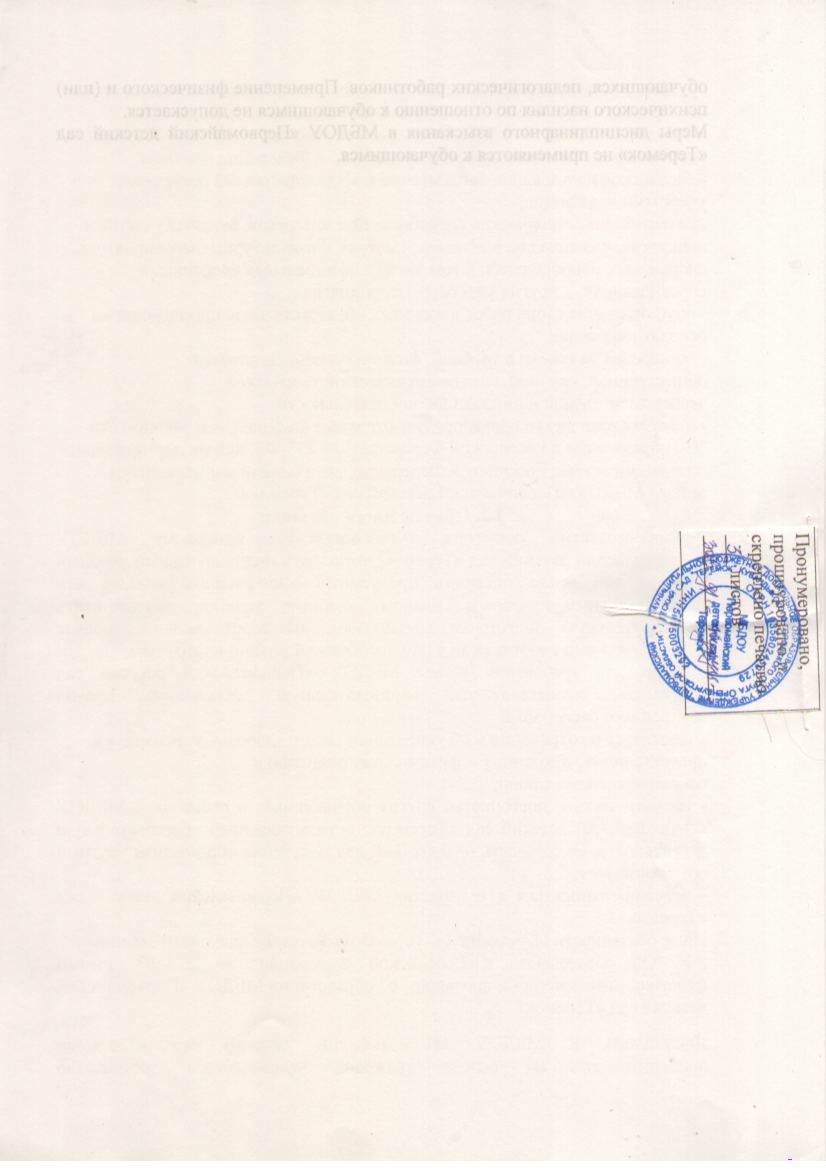 